Vacant Site NotificationDistrict Name:	     Site Name:	     Site Address:	     Contact Person:	     Phone Number:	     Date:	     Security of Building (check all that apply) * Denotes required elements for maintaining property coverage.List any other protective measures in place:Send this form to Randye Rogers at rarogers@siscschools.orgQuestions?  Call Randye at (661) 636-4607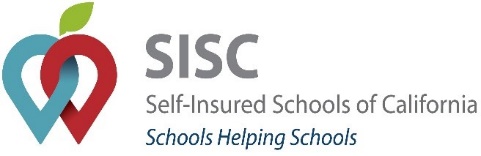  *Intrusion alarm monitored by third party Security service (if no intrusion alarm)  Fire sprinkler system present      *System maintained operational Audible alarm bell on site *Essential utilities operational *Monthly site visits/inspections *Exterior lighting Interior lighting on motion detection       (or timer) Full utilities operational   *Perimeter is fenced Non-security equipment disconnected       from utility service.   *Landscape maintained at least quarterly